ООД по лепке в старшей группе (5гр) "Транспорт" (пластилинография)(22/04/2020)Задачи:Образовательные:Учить детей создавать на плоскости транспорт, добиваться точной передачи формы транспорта, его строения и частей.Развивающие: Продолжать формировать интерес к работе с пластилином в знакомой технике-пластилинография, развивать мелкую моторику рук.Воспитательные: воспитывать аккуратность при выполнении работы.Предварительная работа: Рассматривание иллюстраций с разными видами транспорта, отгадывание загадок, чтение стихотворений по теме, пальчиковая гимнастика "Транспорт".Материалы:Картон с нарисованным паровозом,предметные картинки по теме, пластилин, стеки, доска для лепки.Ход занятияВоспитатель:дети,  как вы думаете, что мы будем лепить?(ответы детей)Воспитатель: Давайте я вам помогу. Отгадайте загадкиНе летает, не жужжит,Жук по улице бежит.И горят в глазах жукаДва слепящих огонька.Дети: АвтомобильЧто за птица:Песен не поет, гнезда не вьет,Людей и груз несетДети: СамолетОн по рельсам быстро мчал-Шпалы все пересчитал.Дети:По волнам плывет отважно,Не сбавляя быстрый ход,Лишь гудит машина важно.Что такое?Дети: ПароходПолотно,а не дорожка,Конь не конь-сороконожкаПо дороге той ползет,Весь обоз один везет.Дети:паровоз.Воспитатель: Дети, а как все это можно назвать, одним словом?Дети: Это транспорт.Воспитатель:Правильно мы сегодня будем лепить транспорт. Посмотрите у вас на столах лежат картон с нарисованным тепловозом. Но почему он грустный, как вы думаете ребята?(ответы детей)Воспитатель: Правильно ребята. Паровоз у нас черно-белый, давайте их украсим. А украшать их мы будем пластилином.Воспитатель показывает приемы нанесения пластилина на рисунок.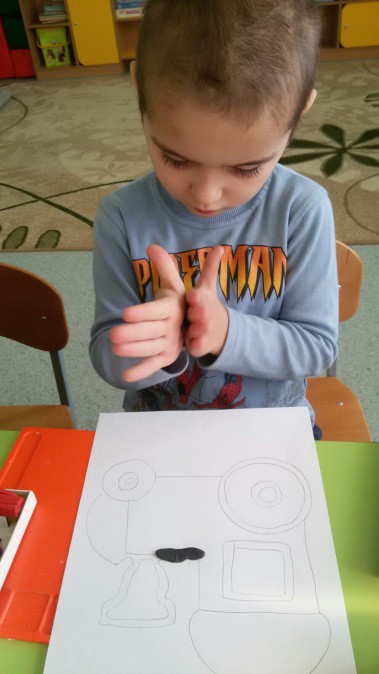 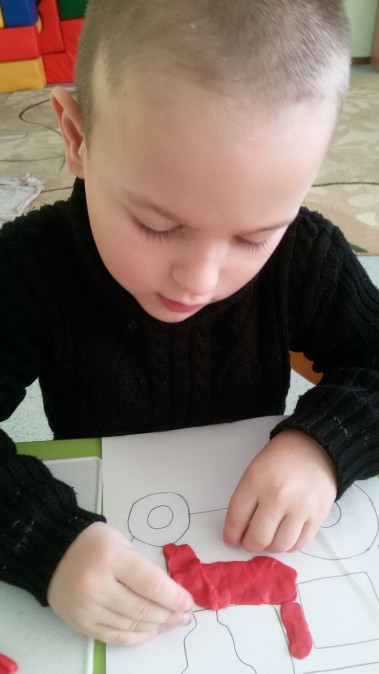 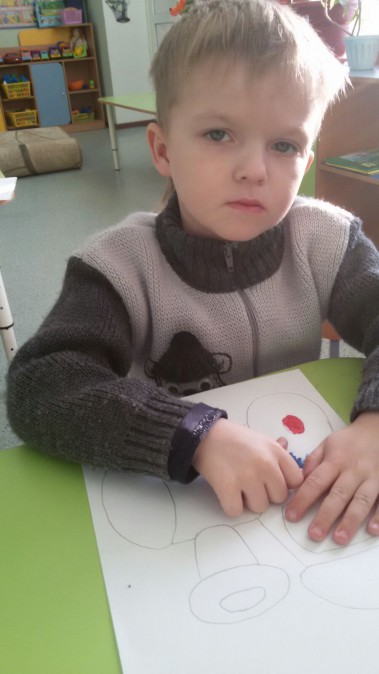 Во время занятия проводится физкультминутка:Едим, едим на машине,Нажимаем на педаль.Газ включаем, выключаемСмотрим пристально мы вдаль,Дворники счищают каплиВправо-влево. Чистота!Мы шоферы хоть куда.В конце занятия воспитатель , вместе с детьми,подводят итоги занятия  и предлагает пройти на выставку своих работ. Ребята оценивают работы друг друга.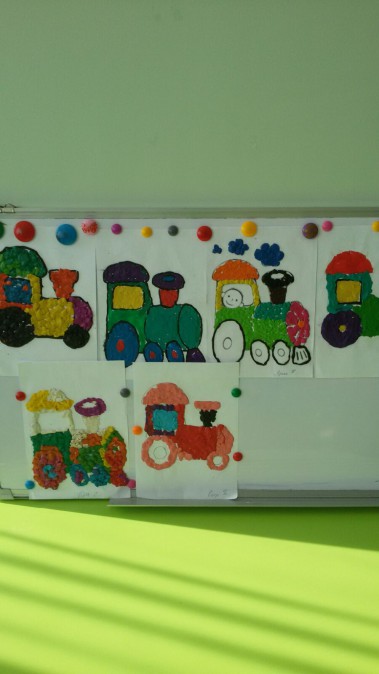 